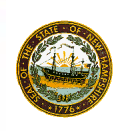 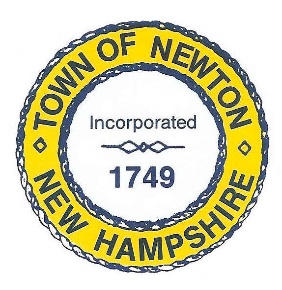     TOWN OF NEWTON, NH     Recreation Commission2 Town Hall RoadNewton, NH 03858Date: June 5, 2023Call to Order - 7:00 pm. In attendance – Chairman Rick Faulconer, Selectman Matt Burrill Ex Officio, Vice Chairman Christine Kuzmitski, Peggy Connors, Sue Mears, and Patricia Masterson (recording Minutes). Approval of the MinutesVice Chairman Kuzmitski made a Motion to approve the Minutes for May 15, 2023, with the amendment that the Summer Senior Trip will be $75 per person (rather than the stated $80 per person). Ms. Mears seconded the Motion, which was unanimously approved.Chairman Faulconer made a Motion to accept the Minutes for May 23, 2023. Ms. Connors seconded the Motion, which was unanimously approved.VotingChairman Faulconer appointed Ms. Mears as a Voting Member for this Meeting.Olde Home Day At the next Meeting, Ms. Masterson will provide each Member with raffle/vendor letters and letters indicating who the donor should contact. Ms. Connors provided an up-to-date potential raffle donors spreadsheet with assignments for each Member to contact.Senior LunchA free luncheon for Newton and Kingston Seniors will be held on June 20 at Sanborn Regional High School at noon. The menu includes pastas with meats and sauces, salad, beverages and Recreation Commission, June 5, 2023, Minutes, Page 2dessert. Information is being provided on Facebook, the two post offices, the Town Hall and Channel 20.Sign boardsMs. Connors will receive the sign -boards mid-week. The signs post all Recreation Commission Events for 2023 and will be placed at the Town Hall and the Transfer Station.Non-public SessionChairman Faulconer made a Motion to go into a non-public session under RSA 91-A:3 (c) hiring of public employee and compensation at 7:45 p.m. Selectman Burrill seconded the Motion, which passed unanimously. Selectman Burrill moved that the Commission come out of a non-public session under RSA 91-A:311(c)and keep all matters discussed confidential until in the opinion of the majority of the Commission circumstances no longer apply. Ms. Mears seconded the Motion, which passed unanimously.Selectman Burrill moved to seal the non-public Minutes at 7:55 p.m. on June 5, 2023. Ms. Mears seconded the Motion, which passed unanimously.Reimbursements for Recreation EventsMany of the Recreation Commission Members pay for products and services from their own money and wait for reimbursement. According to the Board of Selectmen Secretary and the Town Administrator, we can pay with the Town credit card or by Town check. This will require that we meet with one of them Monday through Thursday by appointment.Memorial DayMike Pivero did an outstanding job organizing a rolling parade. It did take longer than expected to reach Packer Meadows, and the walkers were waiting. There were more spectators along the parade route this year. It would be more festive if we can include local businesses who could decorate their trucks or cars.Traffic was not stopped at intersections as there were no police details available. There should be a lead car (perhaps decorated with bunting) to indicate the start of the parade. Recreation Commission, June 5, 2023, Minutes, Page 3At the Cemetery, speakers should be advised of the length of time for speeches. Also, perhaps a theme would be helpful.Once again, there was no participation from the Sanborn Regional High School musicians. If they do not have a marching band, could they send a small contingency to play a medley of military songs? The honors ceremony at the cemetery should be emphasized for residents to attend.AdjournmentMs. Connors made a Motion to adjourn the Meeting at 8:15 p.m. Vice Chair Kuzmitski seconded the Motion, which passed unanimously.  Next MeetingJune 19, 2023, in the Large Room at the Town Hall, at 7:00 p.m. will be the next meeting of the Recreation Commission. Respectfully Submitted,Patricia Masterson, SecretaryPosted on 6/20/2023 Newton Town Hall and Official Town website www.newton-nh.gov.